19 Website Basics Every Site NeedsContent Management System (CMS)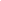 CMS of choice; e.g., Specific Site Builder, WordPress: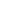 Domain Name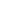   Domain name registrar: 	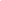   Domain name: 	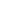 Web Hosting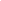   Web hosting provider: 	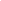 SSL Certificate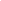 High-quality Template or Theme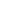   Select a site builder’s template or choose a theme (WordPress)   
  If using WordPress, choose, install, and activate theme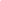 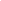 Brand Assets: Logo, Site Icon, Color Scheme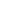   Logo   
  Site icon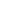 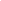   Color scheme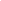 Graphics & Images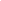 Data Reports & Analytics Tracking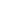   Create a Google Analytics account   
  Connect to Site Builder Account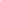 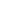   Or, if using WordPress, choose, install, and activate analytics plugin 
  or plugin to embed Google tracking code in page header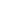 SEO Tools (or Plugin)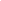   If using WordPress, choose, install, and activate plugin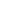 Contact Information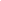 Generic Business Email Address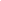   Email Service Provider: 	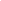   Email Address: 	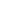 Online Appointment Bookings (Optional)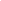   If using WordPress, choose, install, and activate plugin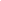 Performance & Security Plugins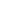   If using WordPress, choose, install, and activate plugins for site security 
  and performance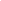 Lead Generation Magnet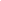   Choose a valuable offer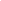   Add the lead magnet to your site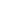 Built-in Email Marketing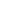   Choose an email marketing automation platform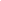   Connect the platform to your site (may require plugin for WordPress users)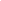 Live Chat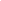   If using WordPress, choose, install, and activate the Chat plugin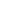 Sitemap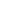   Create your sitemap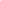   Submit your sitemap to the Google Search Console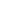 Optimization Strategy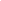   SEO keyword research   
  Content optimization plan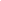 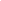 Marketing Strategy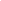   Google My Business listing   
  Content marketing plan 
  Directory listings 
  Advertising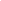 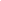 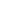 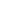 